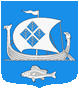 АДМИНИСТРАЦИЯ МУНИЦИПАЛЬНОГО ОБРАЗОВАНИЯ
«ПРИМОРСКОЕ ГОРОДСКОЕ ПОСЕЛЕНИЕ» ВЫБОРГСКОГО РАЙОНА
ЛЕНИНГРАДСКОЙ ОБЛАСТИ
ПОСТАНОВЛЕНИЕ 20.06.2016 г.                        								    № 585          В соответствии со ст. 179 Бюджетного Кодекса Российской Федерации, на основании постановления администрации муниципального образования «Приморское городское поселение» Выборгского района Ленинградской области от 07.08.2014 года №132 «Об утверждении Порядка разработки, реализации и оценки эффективности муниципальных программ муниципального образования «Приморское городское поселение» Выборгского района Ленинградской области», в целях обеспечения долгосрочной сбалансированности и устойчивости бюджета муниципального образования «Приморское городское поселение» Выборгского района Ленинградской области, администрацияПОСТАНОВЛЯЕТ: 1.Утвердить муниципальную программу муниципального образования «Приморское городское поселение» Выборгского района Ленинградской области «Управление муниципальными финансами» (Приложение 1). 2. Постановление вступает в силу  с момента  официального опубликования в средствах массовой информации. 3. Постановление подлежит размещению на официальном сайте администрации МО «Приморское городское поселение» Выборгского района Ленинградской области  4. Контроль за исполнением  постановления отставляю за собой.		Исполняющий обязанности		главы администрации                                            Н. А. КарнауховаРазослано: дело, прокуратура, комитет финансов администрации МО «Выборгский район», газета «Выборг», официальный сайт МО «Приморское городское поселение» http://приморск-адм.рф /, отдел бюджетной политики и учета Приложение 1 к постановлению администрации МО «Приморское городское поселение» Выборгского районаЛенинградской области от 20.06.2016г.  № 585 МУНИЦИПАЛЬНАЯ ПРОГРАММАмуниципального образования «Приморское городское поселение» Выборгского района Ленинградской области «Управление муниципальными финансами»г. ПРИМОРСК2016 годПАСПОРТмуниципальной программы  муниципального образования «Приморское городское поселение» Выборгского района Ленинградской области «Управление муниципальными финансами»1.Общая характеристика текущего состояния сферы реализации Муниципальной программыМуниципальная программа муниципального образования «Приморское городское поселение» Выборгского района Ленинградской области «Управление муниципальными финансами» (далее – муниципальная программа) разработана в соответствии с Бюджетным кодексом Российской Федерации, постановлением администрации МО «Приморское городское поселение» от 07.08.2014 года №132 «Об утверждении Порядка разработки, реализации и оценки эффективности муниципальных программ муниципального образования «Приморское городское поселение» Выборгского района Ленинградской области».С каждым годом роль бюджета как важнейшего инструмента социально-экономической политики в муниципальном образовании «Приморское городское поселение» Выборгского района Ленинградской области непрерывно возрастает, что связано с проводимой долгосрочной бюджетной политикой по мобилизации собственных доходов на основе экономического роста и развития налогового потенциала, концентрации средств на решение социальных и экономических задач, повышение эффективности бюджетного процесса.Эффективное, ответственное и прозрачное управление муниципальными финансами является базовым условием для повышения уровня и качества жизни населения МО «Приморское городское поселение» Выборгского района Ленинградской области, устойчивого экономического роста, своевременного исполнения социальных обязательств и достижения других стратегических целей социально-экономического развития поселения.Отдел бюджетной политики и учета администрации МО  «Приморское городское поселение» осуществляет правовое регулирование и методическое руководство в установленной сфере деятельности,  составляет проект бюджета муниципального образования, организует исполнение местного бюджета, организует  бюджетный учет,  составляет отчетность об исполнении бюджета поселения,  осуществляет внутренний финансовый контроль исполнения бюджета и контроль финансово-хозяйственной деятельности бюджетных муниципальных учреждений, контролирует исполнение законодательства в сфере муниципальных закупок. Обеспечение долгосрочной сбалансированности, устойчивости и реалистичности бюджета, повышение эффективности распределения бюджетных средств - необходимое условие   для устойчивого экономического роста, улучшения инвестиционного климата, повышения конкурентоспособности субъектов экономики, роста уровня и качества жизни населения. Решение проблемных вопросов возможно при принятии верных и своевременных государственных мер в области экономики и финансов.    Муниципальными правовыми актами стратегического планирования определены направления дальнейшего развития бюджетной сферы муниципального образования «Приморское городское поселение» Выборгского района Ленинградской области, а муниципальные программы  должны стать основным инструментом, с помощью которого увязываются стратегическое и бюджетное планирование в муниципальном образовании. Достижение цели данной муниципальной программы будет осуществляться путем решения задач в рамках реализации соответствующих основных мероприятий.Паспорт Муниципальной программы содержит также описание ожидаемых результатов реализации муниципальной программы и количественные характеристики некоторых ожидаемых результатов в виде целевых индикаторов и показателей Муниципальной программы.Основными результатами реализации бюджетных реформ последних лет стали:- формирование и исполнение бюджета муниципального образования «Приморское городское поселение» Выборгского района Ленинградской области по предусмотренным Бюджетным кодексом Российской Федерации единым правилам;- внедрение в бюджетный процесс среднесрочного бюджетного планирования;- применение программно-целевого метода бюджетного планирования и инструментов бюджетирования, ориентированного на результат, посредством формирования муниципальных программ, реестров расходных обязательств;- переход на отраслевые системы оплаты труда работников бюджетных учреждений.Вместе с тем, несмотря на достигнутые успехи в совершенствовании и развитии бюджетного процесса за последние годы, дальнейшее его развитие и работа по повышению эффективности управления муниципальными финансами невозможны без принятия действенных мер по решению ряда проблем. В их числе:повышение качества предоставления муниципальных услуг;внедрение четкой системы оценки эффективности бюджетных расходов, дальнейшее развитие системы программно-целевого метода бюджетного планирования, муниципального финансового контроля, межбюджетных отношений;решение задачи по долгосрочному бюджетному планированию;создание единой информационной системы осуществления бюджетного процесса, интегрированной в деятельность всех участников бюджетного процесса.Изменения в Бюджетный Кодекс Российской Федерации в части регулирования государственного (муниципального) контроля, принятие Федерального закона от 05.04.2013г. № 44-ФЗ "О контрактной системе в сфере закупок товаров, работ, услуг для обеспечения государственных (муниципальных) нужд" требуют усиления программной ориентированности бюджета, дальнейшего развития системы муниципального финансового контроля.Прогноз развития сферы реализации Муниципальной  программы в существенной степени зависит от разработки и утверждения долгосрочных параметров бюджета поселения, в связи с чем муниципальная  программа определяет принципиальные тенденции развития муниципальных финансов муниципального образования «Приморское городское поселение» Выборгского района Ленинградской области.К ним относятся:сбалансированность бюджета поселения;увеличение объема налоговых и неналоговых доходов местного бюджета;формирование бюджетных параметров исходя из необходимости безусловного исполнения действующих расходных обязательств, в том числе с учетом их оптимизации и повышения эффективности исполнения;взвешенный, экономически обоснованный подход при принятии новых расходных обязательств;совершенствование межбюджетных отношений;развитие системы муниципального контроля.Основным риском реализации Муниципальной программы является возможное снижение темпов экономического роста, что может повлечь увеличение дефицита бюджета поселения. Кроме того, существуют риски использования при формировании документов стратегического планирования (бюджетной стратегии, муниципальных программ) прогноза расходов, не соответствующего прогнозу доходов.Минимизации рисков будет способствовать совершенствование нормативной правовой базы, регламентирующей бюджетный процесс в МО "Приморское городское поселение" Выборгского района Ленинградской области, своевременное принятие решений совета депутатов о бюджете поселения на очередной финансовый год и плановый период и об отчете об исполнении бюджета поселения.Муниципальная программа муниципального образования "Приморское городское поселение" Выборгского района Ленинградской области "Управление муниципальными финансами" имеет существенные отличия от большинства других муниципальных программ МО "Приморское городское поселение". Она является "обеспечивающей", то есть ориентирована (через развитие правового регулирования и методического обеспечения) на создание общих для всех участников бюджетного процесса условий и механизмов их реализации, обеспечивая значительный вклад в достижение практически всех стратегических целей.Следует также учитывать, что качество управления бюджетным процессом, в том числе эффективность расходов бюджета поселения, зависит от действий всех участников бюджетного процесса.Цели, задачи и показатели (индикаторы),основные ожидаемые конечные результаты, сроки и этапы реализации Муниципальной программыОсновные приоритеты муниципальной политики в сфере реализации Муниципальной программы определены в следующих стратегических документах:Бюджетном послании Президента Российской Федерации о бюджетной политике в 2015-2017 годах; Прогнозе социально-экономического развития МО "Приморское городское поселение" Выборгского района Ленинградской области на 2016-2018 годы;Основных направлениях бюджетной и налоговой политики муниципального образования "Приморское городское поселение" Выборгского района Ленинградской области на очередной финансовый год и плановый период.Основная цель Муниципальной программы - обеспечение долгосрочной сбалансированности и устойчивости бюджета МО "Приморское городское поселение"  Выборгского района Ленинградской области. Достижение цели Муниципальной программы будет осуществляться путем решения следующих задач: - проведение эффективной бюджетной политики;- поддержание устойчивого исполнения бюджета поселения.Основные ожидаемые результаты реализации Муниципальной программы:1. Создание стабильных финансовых условий для устойчивого экономического роста, повышение уровня и качества жизни населения за счет обеспечения долгосрочной сбалансированности,  устойчивости и платежеспособности местного бюджета;2. Создание условий для повышения эффективности финансового управления в муниципальном образовании «Приморское городское поселение» Выборгского района Ленинградской области для оптимизации выполнения муниципальных функций, обеспечения потребностей жителей и общества в муниципальных услугах, увеличения их доступности и качества.3. Применение принципов программно-целевого планирования расходов местного бюджета с последующей оценкой эффективности их использования.В силу постоянного характера решаемых в рамках Муниципальной программы задач, выделение отдельных этапов ее реализации не предусматривается.Методика оценки эффективности Муниципальной программыОценка эффективности реализации Муниципальной программы будет осуществляться путем сопоставления фактических (в сопоставимых условиях) и планируемых значений целевых индикаторов Муниципальной программы (целевой параметр – 100 процентов).Приложение 1Перечень мероприятий Муниципальной программымуниципального образования «Приморское городское поселение» Выборгского района Ленинградской области «Управление муниципальными финансами»Приложение 2Планируемые результаты реализации Муниципальной программымуниципального образования "Приморское городское поселение" Выборгского района Ленинградской области "Управление муниципальными финансами" Об утверждении муниципальной программы муниципального образования «Приморское городское поселение» Выборгского района Ленинградской области  «Управление муниципальными финансами»Наименование муниципальной программыМуниципальная программа  муниципального образования «Приморское городское поселение» Выборгского района Ленинградской области «Управление муниципальными финансами» (далее – Муниципальная программа)Ответственный исполнитель муниципальной программыОтдел бюджетной политики и учета администрации муниципального образования «Приморское городское поселение» Выборгского района Ленинградской областиЦели муниципальной             
программы      1.Обеспечение условий для устойчивого исполнения расходных обязательств муниципального образования «Приморское городское поселение» Выборгского района Ленинградской области и повышение качества управления муниципальными финансами.Задачи муниципальной            
программы      1. Обеспечение долгосрочной сбалансированности  и устойчивости бюджета МО "Приморское городское поселение".2. Создание  условий для повышения эффективности использования бюджетных ресурсов и качества финансового управления.3. Совершенствование муниципального финансового контроля с учетом перехода на программный бюджет.4. Обеспечение прозрачности, надежности и безопасности бюджетной системы муниципального образования «Приморское городское поселение» Выборгского района Ленинградской областиСроки реализации муниципальной программы 2016-2018 годыИсточники финансирования муниципальной       
программы, из нихБюджетных ассигнований на реализацию муниципальной программы не требуетсяПланируемые         
результаты        
реализации муниципальной        
программы      1. Создание стабильных финансовых условий для устойчивого экономического роста, повышение уровня и качества жизни населения за счет обеспечения долгосрочной сбалансированности,  устойчивости и платежеспособности местного бюджета;2. Создание условий для повышения эффективности финансового управления в муниципальном образовании «Приморское городское поселение» Выборгского района Ленинградской области для оптимизации выполнения муниципальных функций, обеспечения потребностей жителей и общества в муниципальных услугах, увеличения их доступности и качества.3. Применение принципов программно-целевого планирования расходов местного бюджета с последующей оценкой эффективности их использования.№ п/пНаименование     мероприятий    
Муниципальной      программыОбъемы финансирования,в тыс. рублей123Обеспечение выполнения расходных обязательств МО "Приморское городское поселение" Выборгского района Ленинградской области и создание условий для их оптимизацииОбеспечение выполнения расходных обязательств МО "Приморское городское поселение" Выборгского района Ленинградской области и создание условий для их оптимизацииОбеспечение выполнения расходных обязательств МО "Приморское городское поселение" Выборгского района Ленинградской области и создание условий для их оптимизации1.1.Формирование проекта бюджета поселения в соответствии с действующим законодательством Российской Федерации, прогнозами, планами и программой социально-экономического развития01.2.Ведение реестра расходных обязательств муниципального образования «Приморское городское поселение» Выборгского района Ленинградской области01.3.Анализ и контроль исполнения бюджета (составление и ведение учета расходов и доходов бюджета, составление прогнозов ожидаемого исполнения расходов и доходов бюджета, составление и представление необходимой бухгалтерской отчетности)01.4.Обеспечение в установленном порядке изменения лимитов бюджетных обязательств и бюджетных ассигнований01.5Подготовка проектов муниципальных правовых актов, вносимых на рассмотрение совета депутатов, главы муниципального образования, постановлений и распоряжений администрации МО "Приморское городское поселение" по вопросам составления и исполнения бюджета и другим вопросам бюджетной и налоговой политики0Создание  условий для повышения эффективности использования бюджетных ресурсов и качества управленияСоздание  условий для повышения эффективности использования бюджетных ресурсов и качества управленияСоздание  условий для повышения эффективности использования бюджетных ресурсов и качества управления2.1.Разработка основных направлений бюджетной и налоговой политики  муниципального образования "Приморское городское поселение" Выборгского района Ленинградской области 02.2.Организация работы  по увеличению объема поступлений налоговых и неналоговых  доходов, выявлению резервов увеличения налоговой базы по администрируемым  налогам и сборам, контролю  зачисления невыясненных  поступлений02.3.Осуществление анализа поступления в местный бюджет налогов и сборов и своевременное внесение изменений в действующие муниципальные правовые акты02.4.Составление аналитических материалов по вопросам повышения эффективности управления муниципальными финансами02.5.Экспертиза проектов муниципальных правовых актов, регулирующих вопросы внедрения в бюджетный процесс принципов бюджетирования, ориентированного на результат (БОР)02.6.Подготовка проектов муниципальных правовых актов в области эффективности использования бюджетных средств02.7.Осуществление анализа, учета и контроля состояния дебиторской и кредиторской задолженности администрации МО "Приморское городское поселение" Выборгского района Ленинградской области  и подведомственных ей муниципальных учреждений02.8.Обеспечение отсутствия просроченной кредиторской задолженности администрации МО "Приморское городское поселение" Выборгского района Ленинградской области  и подведомственных ей муниципальных учреждений по оплате труда  и начислениям на выплаты по оплате труда02.9.Обеспечение отсутствия просроченной кредиторской задолженности бюджета муниципального образования по принятым обязательствам02.10.Осуществление анализа обоснованности  и эффективности налоговых ставок и налоговых льгот, установленных органами местного самоуправления муниципального образования02.11.Осуществление оперативного управления средствами бюджета, распоряжение средствами, числящимися на соответствующих лицевых  счетах, осуществление операций с этими средствами0Совершенствование муниципального финансового контроля с учетом перехода на программный бюджетСовершенствование муниципального финансового контроля с учетом перехода на программный бюджетСовершенствование муниципального финансового контроля с учетом перехода на программный бюджет3.1. Контроль за правильностью, эффективностью и целевым использованием бюджетных средств 03.2.Осуществление функции контроля в сфере муниципальных закупок0Обеспечение прозрачности, надежности и безопасности бюджетной системы муниципального образования "Приморское городское поселение" Выборгского района Ленинградской области Обеспечение прозрачности, надежности и безопасности бюджетной системы муниципального образования "Приморское городское поселение" Выборгского района Ленинградской области 4.1.Подготовка и опубликование материалов на официальном сайте Приморского городского поселения в соответствии с требованиями действующего законодательства Российской Федерации0N  
п/пЗадачи,      
направленные 
на достижение
цели         Количественные и/ или качественные целевые показатели,    
характеризующие достижение целей и решение задачЕдиница  
измеренияОценка базового      
значения     
показателя   
Планируемое значение показателя N  
п/пЗадачи,      
направленные 
на достижение
цели         Количественные и/ или качественные целевые показатели,    
характеризующие достижение целей и решение задачЕдиница  
измеренияОценка базового      
значения     
показателя   
Планируемое значение показателя 1. Обеспечение долгосрочной сбалансированности и устойчивости бюджета Доля дефицита в доходах местного бюджета без учета финансовой помощи (в % от  общего годового объема доходов местного бюджета без учета утвержденного объема безвозмездных поступлений и (или)  поступлений налоговых доходов по дополнительным нормативам отчислений)В случае утверждения муниципальным правовым актом представительного органа муниципального образования о бюджете снижения остатков средств на счетах по учету средств местного бюджета, дефицит местного бюджета может превысить ограничения, установленные настоящим пунктом, в пределах суммы указанных поступлений и снижения остатков средств на счетах по учету средств местного бюджета.%91. Обеспечение долгосрочной сбалансированности и устойчивости бюджета Экономия бюджетных средств (в % от бюджета)%23.Создание  условий для повышения эффективности использования бюджетных ресурсов и качества финансового управленииОтношение фактического поступления доходов к утвержденному плану%95 и более3.Создание  условий для повышения эффективности использования бюджетных ресурсов и качества финансового управленииПолнота исполнения расходных обязательств муниципального образования "Приморское городское поселение" Выборгского района Ленинградской области%95 и болееДоля налоговых и неналоговых доходов местного бюджета (за исключением поступлений налоговых доходов по дополнительным нормативам отчислений) в общем объеме собственных доходов бюджета муниципального образования "Приморское городское поселение"  Выборгского района Ленинградской области (без учета субвенций)%70 и болееДоля налоговых и неналоговых доходов местного бюджета (за исключением поступлений налоговых доходов по дополнительным нормативам отчислений) в общем объеме собственных доходов бюджета муниципального образования "Приморское городское поселение"  Выборгского района Ленинградской области (без учета субвенций)%3.Совершенствование муниципального финансового контроля с учетом перехода на программный бюджетПроцент выполнения  контрольных мероприятий к общему количеству запланированных мероприятий %1004. Обеспечение прозрачности, надежности и безопасности бюджетной системы Полнота представления информации  на официальном сайте администрации муниципального образования "Приморское  городское поселение"  Выборгского района Ленинградской области в соответствии с действующим законодательством Российской Федерации%100